«Залинг» – 19 января 2014 годаСтало доброй традицией проводить первенство города Йошкар-Олы по спортивному туризму на пешеходных дистанциях в закрытых помещениях в спортзале школы имени Героя Советского Союза В.С.Архипова села Семеновка. Старательно подготовленные учителем школы Тимошевым Г.М. технические дистанции 1-го и 2-го классов ждали участников.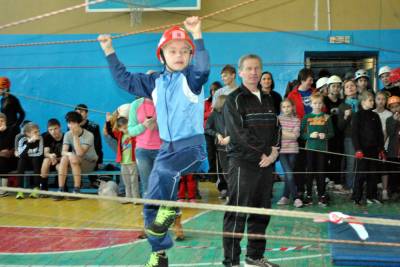 Борьба среди спортсменов разгорелась нешуточная. На 1-м классе стартовало 80 человек. Всего 53 секунды затратила на преодоление дистанции Пекельдина Надежда – лидер среди девушек 16-18 лет. Группа обучающихся 6 «А» класса нашей школы  тоже участвовали в соревновании. Победителем в группе Д-12-13 лет стала Патрушева Наталья, второе место в этой же группе заняла Щеглова Дарья. Среди юношей Медведков Владимир занял 3 место. Все призеры награждены дипломами, а победители еще и ценными призами. 